Para nuestros asambleístas.Reciban nuestros más sinceros deseos de éxito y superación en sus labores y estudio. A lo largo de un año de arduo trabajo, hemos logrado consolidar a la Federación De Estudiantes, los representantes estudiantiles en los diferentes órganos internos de la UNED, así como las Asociaciones de Centros Universitarios y de Carrera, y estudiantes en general, que trabajan día con día para hacer de nuestra Institución un lugar de la más alta calidad académica y profesional.Deseamos expresar nuestras más sinceras gratitudes de un trabajo bien realizado en articulación con esta Junta Directiva, así como la preocupación por el mejoramiento en relación del bienestar estudiantil que representamos. El siguiente informe de labores de presidencia, ha sido elaborado con el objetivo de brindarle a nuestras afiliadas, información  real y fidedigna de las actividades en las cuales la Federación de Estudiantes de la Universidad Estatal a Distancia en conjunto con el movimiento estudiantil, ha logrado destacar y obtener participación en este año de estar nombrados.Nuevamente muchas gracias por su apoyo, sin el cual no lo hubiéramos logrado. Objetivos  estratégicos destacados según POA 2016.Representar a la FEUNED en los organismos de la integración Centroamericana que permita una vinculación y articulación con los diversos órganos.Representar a la FEUNED a nivel nacional de manera que le permita una mayor proyección.Realizar actividades estudiantiles que motiven la participación de estudiantes en actividades organizadas por la FEUNED en diversos centros universitarios.Dar a conocer las actividades que realiza la UNED y la FEUNED a la comunidad estudiantil para que éstas cuenten con información del quehacer universitario y del movimiento estudiantil.Mantener procesos de control interno que garanticen el cumplimiento de las normas y reglamentos establecidos.Ofrecer a los estudiantes actividades de capacitación que ayude con su desarrollo integral.Desarrollar proyectos orientados a mejorar la calidad de vida, el rendimiento académico y desarrollo integral de los estudiantes de la UNED.Promover la participación estudiantil en las diferentes instancias de la UNED y de la FEUNED que promueva la identidad con la institución y participación activa del sector estudiantil en los diversos espacios de representación.Promover la apertura y establecimiento de 2 asociaciones de estudiantes que aún no se han conformado o que se encuentren inactivas.Capacitar a los representantes estudiantiles y a las asociaciones de estudiantes en los diversos procesos de la FEUNED que les permita contar con conocimiento de los procesos que se llevan a cabo en la FEUNED y su desempeño dentro de la representación sea más activa y propositiva.Resultados de los objetivos estratégicos según poa 2016.En cumplimiento con el objetivo número 1, que indica la representaciónde la FEUNED en los organismos de la integración Centroamericana, se logra:Posicionar  a la FEUNED dentro del Consejo de la Junta Directiva de la Federación de Estudiantes de Centroamérica y el Caribe (FEUCA), en los siguientes puestos: Vicepresidencia.Secretaría de Desarrollo Académico.Secretaría de Relaciones Internacionales. Presentar propuesta  de cambio de directorio de la Junta Directiva de la Federación de Estudiantes de Centro América y el Caribe (FEUCA), funciones correspondientes a cada puesto del directorio y el estudiante que representará a cada sistema de los que integre el Consejo Superior Universitario Centroamericano (CSUCA), la cual fue acogida y aprobada por Consejo Estudiantil Universitario de Centroamérica y del Caribe (CEUCA).Propuesta presentada ante el CSUCA para la creación de un fondo financiero para la FEUCA, la cual fue acogida y avalada por el señor Alfonso Fuente Soria, Secretario General del csuca.  Participación en la XXXV Sesión Ordinaria del Consejo Regional de Vida Estudiantil CONREVE y los Juegos Deportivos Universitarios Centroamericanos  JUDUCA 2016. Donde Al cierre de los Juegos Deportivos Universitarios Centroamericanos (JUDUCA) 2016, la Universidad Estatal a Distancia (UNED) logró quedarse con el tercer lugar del medallero general de las competencias.Creación de normativa para reglamentar la elección del Secretario Adjunto de Asuntos Estudiantiles (SAAE) del CSUCA, presentación y ratificación del Plan Operativo Anual de la FEUCA 2017.Acompañamiento de la estudiante ganadora del Premio a la Excelencia Académica  “Rubén Darío”, y  a la XXXVI Sesión Ordinaria  del Consejo Regional de Vida Estudiantil (CONREVE).Organización y realización del I foro Estudiantil Universitario Centroamericano y del Caribe, FEUNED-FEUCA. Se abarcaron temas relacionados con la autonomía universitaria, importancia y resguardo de la misma; así como las luchas que cada Federación de Estudiantil adscrita a la FEUCA ha defendido en relación al tema. Participación en la exposición de los proyectos de investigación de estudiantes de posgrado y ponencia de los mismos, en el III Encuentro Bienal de Investigación y Posgrado 2016.	 En cumplimiento con el objetivo número 2 que indica representar a la FEUNED a nivel nacional de manera que le permita una mayor proyección, se logra:En conjunto con las demás federaciones Estudiantiles nacionales, FEUCR, FEUNA, FEITEC, FEUNED y Representantes Estudiantiles de la UTN.1.1 Parla U: El primer parlamento  interuniversitario tuvo como objetivo, fomentar la democracia legislativa en los jóvenes universitarios, comisión cívica y responsable, fortalecer el involucramiento y participación de los estudiantes. Se realizó a lo largo del primer semestre del presente año.1.2 Conversatorio, elecciones municipales 2016, inquietudes desde el estudiantado de la UNED.1.3 Presentación del proyecto del gobierno de la República de Costa Rica “Gobierno abierto” Presentado por la viceministra de la presidencia y el Presidente de la República, donde se expone la necesidad de crear una plataforma virtual, donde las instancias del gobierno puedan publicar información fidedigna y a tueno real de los proyectos, alcances y rendición de cuentas en los que se está trabajando, así como instar a la Universidad y a la Federación de formar parte de este proyecto.1.4 Encuentro de mujeres universitarias (EMU) con el objetivo de erradicar la violencia patriarcal en el país. 1.5 Apoyo y presencia en marcha “Movilicémonos por el presupuesto“ realizada en el de 16 junio del presente año, en donde se realizó convocatoria abierta para para la movilización de estudiantes de las universidades públicas a  dar la lucha contra amenazas del gobierno de recortes al presupuesto del FEES para la educación pública. 1.6 Comunicado oficial de parte de las diferentes Federaciones de las Universidades Públicas  “! Más pupitres, cero recortes!” con el objetivo de pronunciarse ante los ataques en la Asamblea Legislativa contra el prepuesto de las Universidades Públicas. 1.7 Se logra la aprobación de parte del Consejo Nacional de Rectores (CONARE) para una comunicación directa con las Federaciones en relación a las negociaciones de aprobación del prepuesto del FEES.1.8 Comunicación directa y articulada  con las diferentes Federaciones Estudiantiles de las Universidades Públicas del País. En cumplimiento con el objetivo 3 realizar actividades estudiantiles que motiven la participación de estudiantes en actividades organizadas por la FEUNED en diversos centros universitarios, se logra: Primer Congreso para Estudiantes de Recursos Humanos, consistió en la participación de estudiantes de la carrera de Recursos Humanos, de las Universidades Públicas en donde tuvieron la oportunidad de compartir con pares y participar en las Ponencias. Actos conmemorativos del día Nacional en Contra la Homofobia, participación en charlas, capacitaciones  y cine Foro para la concientización de la población Estudiantil en relación con la no discriminación de la población LGTB.Jornadas emprendedoras “Generando espacios para ideas emprendedoras de la población estudiantil”.Congreso sobre gestión y restauración del paisaje, se brindó apoyo al proyecto correspondiente al programa Huella Verde, para la participación de estudiantes. Conmemoración del día de la madre tierra. Participación en actividades alusivas a la temática en el Paraninfo Daniel Oduber y apoyo a la Unión de Estudiantes Indígenas de la UNED. Se realiza el Encuentro Nacional  de Estudiantes Universitarios (ENEU) 2016, bajo el lema “Soy Estudiante UNED, Único y Diferente” donde se logra la participación de estudiantes de todo el país, canalizado a través de las Asociaciones de las Centros Universitarios, además de la participación de Estudiantes de Universidades de Centroamérica.  En cumplimiento con el objetivo 4 que indica: dar a conocer las actividades que realizan la UNED y la FEUNED a la comunidad estudiantil para que éstas cuenten con información del quehacer universitario y del movimiento estudiantil, se logra.Publicaciones de las actas de sesiones de la Junta Directa en la plataforma de la UNED. Publicaciones en el periódico de la Universidad (Acontecer).Divulgación en la página principal de la Universidad, en relación al proceso de inscripción de la Representación ante la Asamblea Universitaria Representativa, puestos vacantes de Representación Estudiantil de la FEUNED ante los diferentes órganos de la UNED.Publicaciones periódicas por medio de las redes sociales, correos a las asociaciones, afiches en Centros Universitarios.Por medio impreso.En cumplimiento con el objetivo 5 que indica: Mantener procesos de control interno que garanticen el cumplimiento de las normas y reglamentos establecidos, se logra:Reglamento para funcionamiento de la Junta directiva y comisiones internas según recomendación de la Auditoría interna de la UNED. Reglamento con el procedimiento  para promover la divulgación.Guía de elección de estudiantes que participan en actividades internacionales. Elaboración de guía para la confección de  proyectos. Instrumento del proceso de selección de los Representantes Estudiantes. Cuestionario de evaluación del desempeño  de los Representantes Estudiantiles. En cumplimiento con el objetivo 7 que indica: Ofrecer a los estudiantes actividades de capacitación que ayude con su desarrollo integral, se logra:En cumplimiento con el objetivo 8 que indica: Desarrollar proyectos orientados a mejorar la calidad de vida, el rendimiento académico y desarrollo integral de los estudiantes de la UNED, se logra:Ayuda a estudiantes UNED privados de libertad del Centro Penal de Liberia, Guanacaste, con la donación de calculadoras para uso en sus actividades académicas. En cumplimiento con el objetivo 9 que indica: Promover la apertura y establecimiento de 2 asociaciones de estudiantes que aún no se han conformado o que se encuentren inactivas, se logra:Creación  de Asociación de Estudiantes para la Primera infancia de la UNED.  Creación de la Asociación de Estudiantes de La Reforma.Creación de la Asociación Estudiantes de la carrera de Ciencias Policiales.Creación de la Asociación Estudiantes de Criminología. Creación de la Asociación de Estudiantil del Centro Universitario de Alajuela.Reactivación de la Asociación de Estudiantes de Quepos.Reactivación de la Asociación de estudiantes a Distancia del Décimo Sétimo CeU.En cumplimiento con el objetivo 10 que indica:  Capacitar a los representantes estudiantiles y a las asociaciones de estudiantes en los diversos procesos de la FEUNED que les permita contar con conocimiento de los procesos que se llevan a cabo en la FEUNED y su desempeño dentro de la representación sea más activa y propositiva, se logra:Capacitación a los encargados de las Secretarías de las Asociaciones.Capacitación a los encargados de las Tesorerías de las Asociaciones.Capacitación a los Representantes Estudiantiles de Asociaciones, comisiones y consejos que integran a la FEUNED, en la Sede de Sabanilla.Aspectos importanetes por destacar.Logros alcanzados ante las Comisiones Internas del Consejo Universitario y el Consejo Universitario.Análisis, aportes, propuestas y aprobación del Reglamento de Becas a Estudiantes  de la UNED vigente.Análisis, aportes, propuestas y aprobación del Reglamento ayuda económica para viajes al exterior de Estudiantes  de la UNED vigente. La propuesta enviada por la Junta Directiva de la FEUNED en el oficio FEU: 1495-16, del fecha 15 de julio 2016, tomado en Sesión Extra Ordinario número 418, capitulo II, art 15, inciso 2, en cuanto se acuerda cuando la presidencia se encuentre ausente de manera temporal en la Oficina de la FEUNED o fuera de país, la persona responsable que representará a la presidencia, para asistir a las comisiones internas y el  Consejo Universitario, será la Vicepresidencia.El cual fue aceptado por el Consejo Universitario en sesión 2532-2016 artículo IV, inciso 1, celebrada el 28 de julio del 2016. Ecológica Integral, que fomente la disminución de la Huella Ecológica individual y colectiva en la UNED”. En acuerdo del Consejo Universitario, tomado en la sesión 2545-2016, del 12 de setiembre del 2016 Propuesta para la creación de una “Política Institucional sobre Restauración.Propuesta para que la cuota de aranceles por concepto de matrícula para el año 2017, no superara el 4% de incremento. Lucha en defensa para la aprobación presentar los TFG de estudiantes de Posgrado, para que pudieran presentarlos en grupo. Análisis, propuestas y revisión del Reglamento General  Estudiantil (Se encuentra aún en análisis)Condición de la FEUNED en el momento de la toma de cargos.1. Proceso de Auditoría interna presentado a la Federación de Estudiantes  por Mag Karino Alberto Lizano Arias, Auditor Interno de la UNED, en fecha del 29 de enero del 2016.El estudio realizado por la Auditoria interna de a UNED se originó en atención al traslado de denuncia por parte de la Contraloría General de la República, en el cual las personas denunciantes  indica:“Denuncia por el uso inadecuado que realiza la Junta Directiva de la Federación de Estudiantes  de la Universidad Estatal A Distancia (FEUNED), de la cuota estudiantil.Preocupación por el manejo tan particular que la Junta Directiva de la Federación hace de la cuota estudiantil a la vista de las autoridades universitarias y no se haga nada en particular para que su manejo al menos se haga con fundamentos de razonabilidad y en beneficio de todo el sector estudiantil y no en beneficio de un sector en específico.Se brinda una estimación del pago que se realiza a miembros de Junta Directiva, representantes estudiantiles y estudiantes de la FEUNED, en la cual se constata que algunos de los expuestos en la lista recibieron en el año 2013 montos superiores a los dos millones de colones. Dado que el documento probatorio es solo una estimación se le solicita respetuosamente se le pida a la dirección financiera (sic) de la UNED el desglose del pago que se hiso (sic) (en las partidas otros servicios de gestión y apoyo, 10501 transporte dentro del país, 10502 viáticos dentro del país, 10503 transporte en el exterior. (sic) 10504 viáticos en el exterior y subsidios por representación estudiantil) en el 2013, 2012, 2011 y lo que se lleva del 2014 a cada uno de los estudiantes con fundamento en la cuota estudiantil, para que se constate el pago millonario que se hace a algunos estudiantes en su condición de representantes estudiantiles por año.Petitoria: Por todo lo indicado en los puntos anteriores, los suscritos todos estudiantes de la UNED en su legítimo derecho, solicitamos que la Contraloría General de la Republica (sic) analice el uso tan particular que hace la Junta Directiva de la FEUNED de la cuota estudiantil, al menos en los años 2011, 2012, 2013 y lo que se lleva del año 2014, dado que se trata de un recurso público y que su mal manejo, afecta de manera significativa la HACIENDA PUBLICA. Objetivos específicos de la investigación de Auditoría1) Comprobar que en la FEUNED, existan y se apliquen adecuados procedimientos de control interno, en el uso de los recursos monetarios que percibe por concepto de cuota estudiantil. 2) Evaluar que los dineros recaudados en cada cuatrimestre por concepto de “Cuota Estudiantil”, según Convenio Específico entre la Universidad Estatal a Distancia y la Federación de Estudiantes de la Universidad Estatal a Distancia para el manejo de la Cuota Estudiantil, se utilicen debidamente en el financiamiento de actividades propias de la población estudiantil de la UNED. 3) Comprobar que el pago de subsidios y viáticos que se realizan a los representantes estudiantiles, cumpla con la normativa aplicable. Después del análisis realizado al atender la denuncia, en forma general, se concluye que: a) La FEUNED utiliza la plataforma UNED para realizar los pagos; por lo tanto, los mismos, son revisados con los sistemas de control interno que se aplican en la Universidad. b) La FEUNED carece de procedimientos o normativa para:  El uso de los viáticos en el exterior del país para representantes estudiantiles y la selección de los representantes estudiantiles que participan en los viajes al exterior.  El quehacer de la Junta Directiva, sus comisiones, las sesiones y las actas, entre otros temas.  La divulgación sobre las elecciones de representantes estudiantiles que la FEUNED efectúa a los estudiantes.  La selección u escogencia de estudiantes como representantes estudiantiles que debe hacer la Junta Directiva. c) A pesar de la falta de procedimientos o normativa, y con base en la revisión realizada, esta Auditoría no determinó uso inadecuado de la cuota estudiantil, como indican los denunciantes. No obstante, se observó concentración de pagos por concepto de viáticos en el interior del país, transporte dentro de país, subsidios por representación estudiantil y viáticos en el exterior en algunos representantes estudiantiles, determinándose que obedecen al modelo de gestión de la FEUNED.RECOMENDACIONES A Saylen Auslin Chinchilla, presidenta de la Junta Directiva de FEUNED, o quien ocupe su cargo: 4.1 Gestionar ante el Consejo Universitario la modificación al artículo 7 del “Reglamento de pago de gastos de viaje y transporte estudiantil”, a fin de que se incluya regulación para los viajes al exterior. (Resultado 2.1). 4.2 Establecer por escrito y hacer formalmente del conocimiento de los estudiantes y representantes estudiantiles, el procedimiento o normativa según corresponda, para: a) La escogencia de los representantes estudiantiles, que vayan a participar en actividades internacionales, como delegación de la FEUNED. (Resultado 2.2) b) El funcionamiento de la Junta Directiva y sus comisiones, incluyendo lo respectivo a las sesiones, quórum, miembros, mociones, uso de la palabra, actas, estructura de las actas, firmeza de los acuerdos, tipos de votación, entre otros temas. (Resultado 2.3). c) La divulgación que realizan la FEUNED y el TEEUNED a los estudiantes y representantes estudiantiles, para promover la participación estudiantil en puestos de Junta Directiva y comisiones en donde hay representación estudiantil. (Resultado 2.4). 4.3 Girar instrucciones a la Secretaría de Representantes Estudiantiles y Asuntos Académicos, para que en un plazo de treinta (30) días naturales cumpla con el mandato establecido en el artículo 7 del Reglamento sobre la Representación Estudiantil de la Federación de Estudiantes FEUNED. (Resultado 2.5).Importante recalcar que las solicitudes realizadas por la Auditoria interna de UNED, fueron acatadas y realizadas a cabalidad. Condición de la demanda  interpuesta a la Federación interpuesta por ex vicepresidenta de la FEUNED del periodo 2015. Se recibe el proceso de ejecución de sentencia contra la Junta Directiva de la FEUNED emitida el 27 de noviembre del 2015 por daño moral, perjuicios y costas. Según lo anterior el pago de la liquidación a la señorita correspondia  por daño moral era de  500000, por Perjuicio 577260 y por costas 400000 más el 50% de ley según las disposiciones del artículo 692 y siguientes del código procesal , para un total de 2 215 890 colones.Miras hacia adelanteSe tienen programadas y aprobadas las siguientes giras, para llevar a cabo los fines propuestos en el estatuto de la Federación los cuales son: Orientar a las asociaciones de estudiante en la consecución de sus fines.Colaborar y orientar al estudiante en la solución de los problemas que se le presenten como estudiante de la UNED.Saylen Auslin Chinchilla
Presidente de la Federación de Estudiantes de la UNED
“Para ser exitosos no tenemos que hacer cosas extraordinarias. Hagamos cosas ordinarias, extraordinariamente bien”Max Jiménez. Información de contactoInformación del órgano FEUNEDTel. Fax 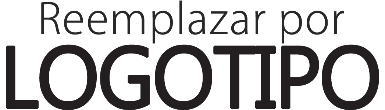 Actividades realizadas por la Comisión, Capacitación y Formación de LíderesActividades realizadas por la Comisión, Capacitación y Formación de LíderesTemas impartidosCentros Universitarios.1. Taller de cambio climático.La CruzNicoyaLiberiaCañas2. Taller de cómo incorporarme en el mercado laboralUpala Puntarenas3. Taller de Manejo de estrés en los estudios Universitarios a DistanciaPuriscal Alajuela AcostaSan Isidro Heredia4. Taller desarrollo personal, manejo de emociones 1, 2 y 3.San José5. Taller de desarrollo personal: oportunidadesSan José6. Encuentro UNED de la zona Huetar, Atlántica y Norte.GuápilesSiquirresSarapiquíLimón. 7. Taller de Sexualidad Responsable San José. Taller Estilos de vida saludable y conversatorio Turrialba12. Taller de mejoramiento genético- agrícolaSan José13. Taller de liderazgo Turrialba14. Encuentro de estudiantes UNED de la Región CentralCartagoSan MarcosAcostaTurrialba15. Taller liderazgo Turrialba16. Taller normas APAHerediaA realizarse.A realizarse.Periodismo comunitario (18 y 19 de noviembre)MonteverdeGira zona Sur (23 y 24 de noviembre)Buenos Aires. San VitoCiudad NeillyMovilidad Estudiantil (10 de diciembre)Sabanilla.Actividades Realizadas por la Comisión de Enlace.Actividades Realizadas por la Comisión de Enlace.Taller titulado “emociones y pensamientos positivos para la paz interiorCentro de atención institucional el Buen Pastor. Conformación la Asociación de estudiantes La ReformaCentro Universitario la ReformaCapacitación sobre el ingreso a Centros Penales.Defensoría de los Estudiantes.Capacitación acerca de Netiqueta y uso del logo de la Universidad por parte de la Oficina de Gobierno DigitalSabanilla.Análisis y observaciones a la propuesta del Reglamento General Estudiantil, se trabajó en conjunto con la abogada de la FEUNEDFederación de Estudiantes. Revisión  y análisis de informe de Rectoría 2015Federación de Estudiantes.Planeamiento y desarrollo del proyecto “Un libro una oportunidad”Federación de Estudiantes.Evaluación con el  CPPI y la Comisión de Enlace del cumplimiento de los objetivos del primer semestre del POA 2016.Federación de EstudiantesPendientes:Gira al Centro Penal Calle Real (Diciembre)Guanacaste.Centro Penal El Buen Pastor (Primera entrega  de Libros- Noviembre) San José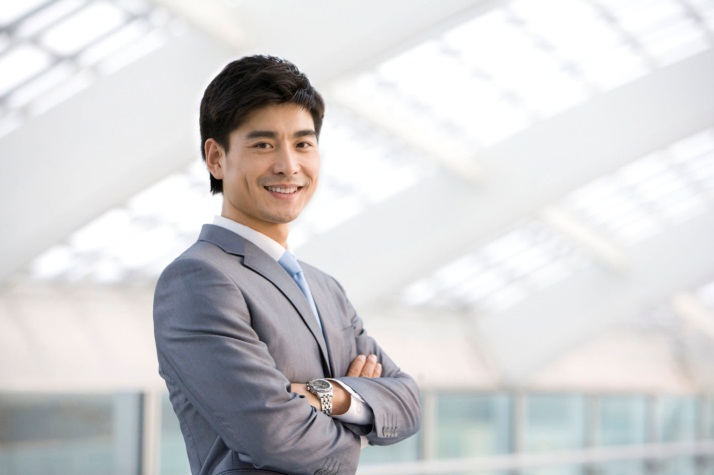 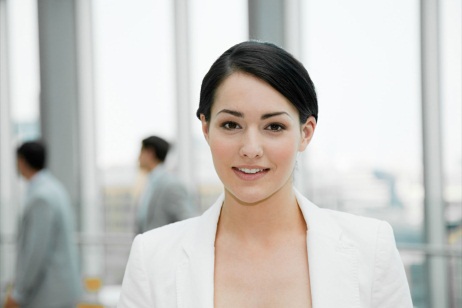 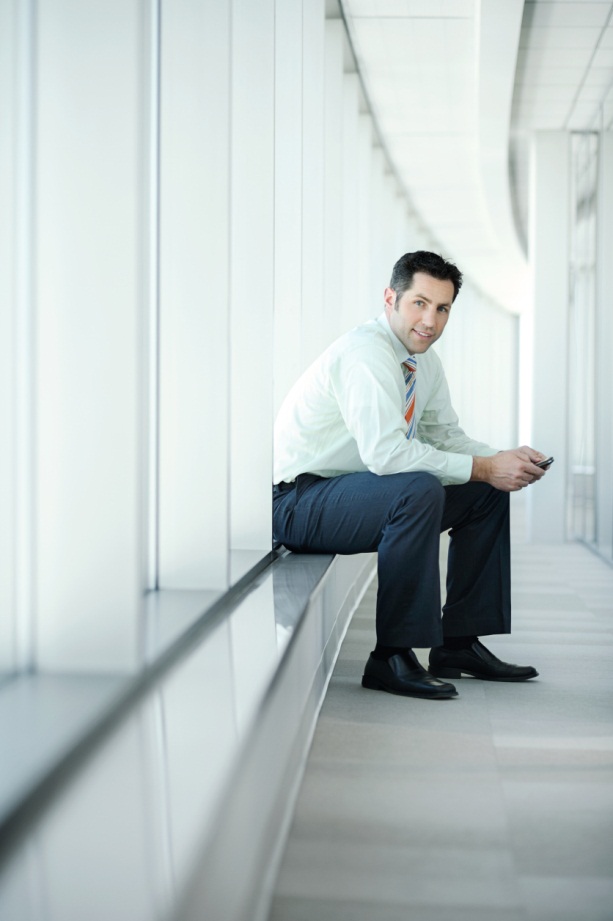 Tel. Fax Tel. Fax Tel. Fax 